WALT: Understand why Salah (prayer)  is important to Cut these figures out and stick them in the order that Muslim perform them in Salah. If you don’t have a printer, just draw these positions in the correct order. 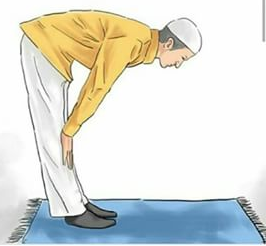 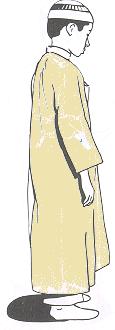 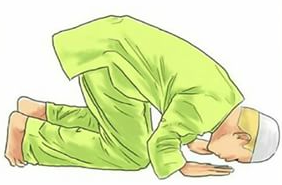 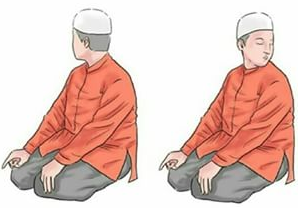 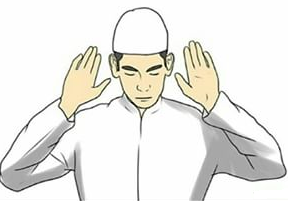 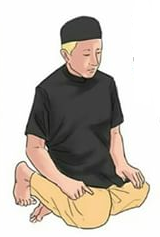 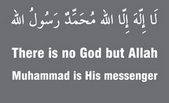 